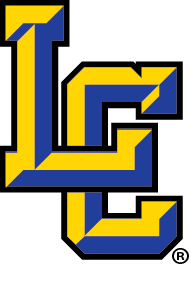 2021 – 2022 School Supply ListPre-Kindergarten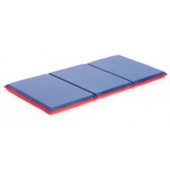 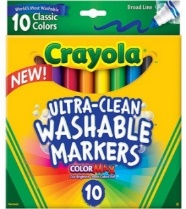 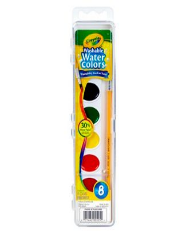 ItemQuantityWhite 1” Binder124 Count Crayola Crayons3Elmer’s Glue Sticks1210 Count Crayola Classic Washable Markers (NO BOLD COLORS)2THIN Plastic Rest Mat (45”x19”x5/8”) – NO ROLL MATS/NO CLOTH MATS1Towel for Rest Time1Pocket Folder (no brads)28 Count Crayola Washable Water Colors1School Supply Box1Scissors - Blunt1Individually Packaged Non-Perishable Snacks (ie: Goldfish, Vanilla Wafers, Teddy Grahams)1 Bulk BoxKleenex3Sandwich Size Ziplock Baggies1 boxClorox Disinfecting Wipes 1Baby Wipes1Paper Towels2 RollsBackpack - NO ROLLING BACKPACKS1LunchboxThe supplies below will be charged to your FACTS account$20 education support fee$10 Studio Fee ($5 a semester to help cover competition fees and Re-stock the art room throughout the year)Art SuppliesBox/package of black sharpie markers (Original Felt tip)1Box/package of black sharpie markers (Ultra Fine Tip)1Chinet Cut Crystal Clear Plastic Dessert Plate 7”, 30 Count1Bottle of Elmers glue1Roll of paper towels1tub of disinfecting wipes (Clorex, Lysol or Namebrand)18ct pkg of Washable Markers1Roll of Masking Tape1Roll Aluminum Foil1